Podduklianske osvetové stredisko vo Svidníku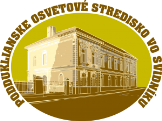 Sovietskych hrdinov 160/74, 089 01 SvidníkPROPOZÍCIE6. ročníka regionálnej súťažnej prehliadkyv prednese poézie a prózy detí materských škôlZÁZRAČNÁ TRUHLICA 2022Vyhlasovateľ súťaže: 	Podduklianske osvetové stredisko vo SvidníkuCieľom súťaže je objavovať talenty, dať im možnosť prezentácie na verejnosti, rozvíjať ich komunikačné schopnosti. Termín konania: 		10. marec 2022Miesto konania: 		Podduklianske osvetové stredisko vo SvidníkuUzávierka prihlášok: 	28. február 2022Súťažné podmienky: 	•	súťažná prehliadka je určená všetkým deťom navštevujúcim materskú školu v okrese Svidník a Stropkovsúťaží sa v jednej kategórii (poézia a próza)Hodnotenie:		Odborná porota menovaná riaditeľkou POS zaradí všetkých 	súťažiacich do zlatého, strieborného a bronzového pásma a udelí 	titul absolútneho víťaza súťaže. Každé dieťa bude odmenené 	diplomom a najúspešnejší aj vecnou cenou.Kritéria hodnotenia: výber textu a jeho interpretáciasprávne pochopenie obsahu textuspontánnosť a prirodzenosť recitátoracelkový dojemPrihlášky posielajte mailom na adresu pos-zuc2@svitel.sk do 28. februára 2022.KontaktMgr. Marta Bojkasová, e-mail: pos-zuc2@svitel.sk, tel. 054/75 210 68, 0908 310 665, www.osveta.skPhDr. Mária Pajzinkováriaditeľka POS